Colorado Burglar and Fire Alarm Association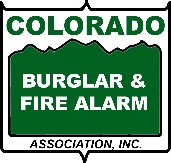 2020 REGULAR MEMBERSHIP APPLICATIONA. APPLICANTCompany Name:  ______________________________________________________________________ Mailing Address:  ______________________________________________________________________ Telephone: __________________   Website: _____________________   E-mail____________________________________ Persons entitled to represent your company (one vote per company)PRIMARY CONTACT 	Name __________________________ Title _________________ E-Mail _______________________________________________ SECONDARY CONTACT 	Name ________________________ Title ___________________ E-Mail _______________________________________________B. Do you have all required permits & licenses? __ Yes __ No(Please provide your applicable licensing information)City or County name & License type					License Number___________________________________________________		_______________________________________________________________________		____________________ ___________________________________________________		_______________________________________________________________________		____________________C. REGULAR MEMBER: Regular Membership is open to any individual, partnership, firm, corporation or other business entity, operating within the State of Colorado having its major activity in the electronic security industry, installation and servicing of burglar alarms, fire alarms, supervisory systems and other electronic systems and have a valid state/county/city/entity license to operate in those segments of the electronic security and/or life safety industry as the member may be operating.  $250 for calendar year 2020.D. PAYMENTEnclosed is payment in the amount of $ _________ or charge this amount to the following:AMEX/VISA/MASTERCARD ________________________________________EXP DATE __________ SEC CODE ________ BILLING ZIP CODE ____________The undersigned acknowledges that all information provided in this application is true and accurate, and that false information can result in the denial of membership. Upon approval, the undersigned agrees to abide by and subscribe to the bylaws and code of ethics of the CBFAA. The CBFAA reserves the right to approve or deny membership regardless of any payments received or deposited. I hereby certify that this company meets the requirements for Regular Membership in the CBFAA.Signed: ________________________________________ Date: _________________________Print Name: ____________________________________ Title: _________________________Send completed application with payment information to: CBFAA, 820 S. Monaco Parkway #141, Denver, CO  80224Or  Jeanne@cbfaa.org  or call (303) 805-0885.FOR OFFICE USE ONLY:Application received by CBFAA ___________ Pymt. __________ Received by ________ Licensing checked __________________ Mirror subscription ordered__________